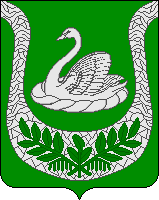 Совет депутатов                                 муниципального образования«Фалилеевское сельское поселение»муниципального образования«Кингисеппский муниципальный район»Ленинградской области(четвертый созыв)Р   Е   Ш   Е   Н   И  ЕОт 06.12.2021 года  № 138В соответствии с  Бюджетным кодексом Российской Федерации и Уставом муниципального образования «Фалилеевское сельское поселение» муниципального образования «Кингисеппский муниципальный район» Ленинградской области, Совет депутатов муниципального образования «Фалилеевское сельское поселение» муниципального образования «Кингисеппский муниципальный район» Ленинградской областиРЕШИЛ:1. Внести  в решение Совета депутатов муниципального образования «Фалилеевское сельское поселение» муниципального образования «Кингисеппский муниципальный район» Ленинградской области  от 15.12.2020  года №98  «О  бюджете муниципального образования «Фалилеевское сельское поселение» муниципального образования «Кингисеппский муниципальный район» Ленинградской области на 2021 год и на плановый период 2022 и 2023 годов» следующие изменения:В пункте 1:а) в абзаце 2 цифры «25 708,9»заменить цифрами «25 284,8»;б) в абзаце 3 цифры «26 584,3» заменить цифрами «26 160,2».1.2. В пункте 3:а) в абзаце 2 цифры «20 509,6» заменить цифрами «20 001,5».1.3. Приложение №1 «Прогнозируемые поступления налоговых, неналоговых доходов и безвозмездных поступлений в бюджет муниципального образования «Фалилеевское сельское поселение» муниципального образования «Кингисеппский муниципальный район» Ленинградской области по кодам видов доходов на 2021 год и на плановый период 2022 и 2023 годов» изложить в новой редакции:Приложение № 1 к решению Совета депутатов МО «Фалилеевское сельское поселение» муниципального образования «Кингисеппский муниципальный район» Ленинградской области   от 15.12.2020 года № 98 (в редакции № 138 от 06.12.2021 г)1.4. Дополнить приложением № 4.4. следующего содержания:«Приложение № 4.4к решению Совета депутатов МО «Фалилеевское сельское поселение» муниципального образования «Кингисеппский муниципальный район» Ленинградской области   от 15.12.2020 года № 98ИЗМЕНЕНИЕ РАСПРЕДЕЛЕНИЯбюджетных ассигнований по целевым статьям (муниципальным программам  и не программным направлениям деятельности), группам и подгруппам видов расходов классификации расходов бюджетов, по разделам и подразделам классификации расходов бюджета муниципального образования «Фалилеевское сельское поселение» муниципального образования «Кингисеппский муниципальный район» Ленинградской области на 2021 год и на плановый период 2022 и 2023 годов,предусмотренных приложением 4 к решению Совета депутатов муниципального образования «Фалилеевское сельское поселение» муниципального образования «Кингисеппский муниципальный район» Ленинградской области «О бюджете муниципального образования «Фалилеевское сельское поселение» муниципального образования «Кингисеппский муниципальный район» Ленинградской области на 2021 год и на плановый период 2022 и 2023 годов»1.5.  Дополнить приложением № 5.4. следующего содержания:«Приложение № 5.4к решению Совета депутатов МО «Фалилеевское сельское поселение» муниципального образования «Кингисеппский муниципальный район» Ленинградской области   от 15.12.2020 года № 98ИЗМЕНЕНИЕ РАСПРЕДЕЛЕНИЯ
 бюджетных ассигнований по разделам, подразделам бюджетной классификации расходов бюджета муниципального образования «Фалилеевское сельское поселение» муниципального образования «Кингисеппский муниципальный район» Ленинградской области на 2021 год и на плановый период 2022 и 2023 годов,предусмотренных приложением 5 к решению Совета депутатов муниципального образования «Фалилеевское сельское поселение» муниципального образования «Кингисеппский муниципальный район» Ленинградской области «О бюджете муниципального образования «Фалилеевское сельское поселение» муниципального образования «Кингисеппский муниципальный район» Ленинградской области на 2021 год и на плановый период 2022 и 2023 годов»1.6. Дополнить приложением 6.4. следующего содержания:«Приложение № 6.4к решению Совета депутатов МО «Фалилеевское сельское поселение» муниципального образования «Кингисеппский муниципальный район» Ленинградской области  от 15.12.2020 года № 98ИЗМЕНЕНИЕ Ведомственной структуры расходов бюджета муниципального образования «Фалилеевское сельское поселение» муниципального образования «Кингисеппский муниципальный район» Ленинградской области на 2021 год и на плановый период 2022 и 2023 годов,предусмотренных приложением 6 к решению Совета депутатов муниципального образования «Фалилеевское сельское поселение» муниципального образования «Кингисеппский муниципальный район» Ленинградской области  «О бюджете муниципального образования «Фалилеевское сельское поселение» муниципального образования «Кингисеппский муниципальный район» Ленинградской области на 2021год и на плановый период 2022 и 2023 годов»1.7.  В пункте 10:а) в абзаце 2 цифры «748,3» заменить цифрами «750,3».1.8. В пункте12:а) в абзаце 2 цифры «2 643,2» заменить цифрами «2 533,1».1.9.  В пункте 16:а) в абзаце 2 цифры «6 678,0» заменить цифрами «6 828,9».1.10.Приложение №11«Источники внутреннего финансирования дефицита бюджета муниципального образования «Фалилеевское сельское поселение» муниципального образования «Кингисеппский муниципальный район» Ленинградской областина 2021 год и на плановый период 2022 и 2023 годов» изложить в новой редакции:«Приложение № 11к решению Совета депутатов МО «Фалилеевское сельское поселение» муниципального образования «Кингисеппский муниципальный район» Ленинградской области  от 15.12.2020 года № 98(в редакции решения Совета депутатов МО «Фалилеевское сельское поселение» От 06.12.2021 года № 138)Глава муниципального образования«Фалилеевское сельское поселение»          	А.А.АхтырцевО внесении изменений в Решение Совета депутатов муниципального образования «Фалилеевское сельское поселение» муниципального образования«Кингисеппский муниципальный район»Ленинградской области от 15.12.2020 года № 98 «О бюджете муниципального образования «Фалилеевское сельское поселение» муниципального образования «Кингисеппский муниципальный район»  Ленинградской области на 2021 год и на плановый период 2022 и 2023 годов»ПРОГНОЗИРУЕМЫЕПРОГНОЗИРУЕМЫЕПРОГНОЗИРУЕМЫЕпоступления налоговых, неналоговых доходов и безвозмездных поступленийпоступления налоговых, неналоговых доходов и безвозмездных поступленийпоступления налоговых, неналоговых доходов и безвозмездных поступлений в бюджет муниципального образования "Фалилеевское сельское поселение"  в бюджет муниципального образования "Фалилеевское сельское поселение"  в бюджет муниципального образования "Фалилеевское сельское поселение" муниципального образования "Кингисеппский муниципальный район" Ленинградской областимуниципального образования "Кингисеппский муниципальный район" Ленинградской областимуниципального образования "Кингисеппский муниципальный район" Ленинградской областипо кодам видов доходов по кодам видов доходов по кодам видов доходов Код бюджетной классификацииИсточники доходовСумма (тысяч рублей)Сумма (тысяч рублей)Сумма (тысяч рублей)Код бюджетной классификацииИсточники доходов2021 год2022 год2023 год123451 00 00000 00 0000 000НАЛОГОВЫЕ И НЕНАЛОГОВЫЕ ДОХОДЫ4 957,84 827,14 915,61 01 00000 00 0000 000НАЛОГИ НА ПРИБЫЛЬ, ДОХОДЫ723,8752,8782,91 01 02000 01 0000 110Налог на доходы физических лиц723,8752,8782,91 01 02010 01 0000 110Налог на доходы физических лиц с доходов, источником которых является налоговый агент, за исключением доходов, в отношении которых исчисление и уплата налога осуществляются в соответствии со статьями 227, 227.1 и 228 Налогового кодекса Российской Федерации723,8752,8782,91 03 00000 00 0000 000НАЛОГИ НА ТОВАРЫ (РАБОТЫ, УСЛУГИ), РЕАЛИЗУЕМЫЕ НА ТЕРРИТОРИИ РФ1 329,51 295,31 347,11 03 02000 01 0000 110Акцизы по подакцизным товарам (продукции), производимым на территории Российской Федерации1 329,51 295,31 347,11 03 02231 01 0000 110Доходы от уплаты акцизов на дизельное топливо, подлежащие распределению между бюджетами субъектов Российской Федерации и местными бюджетами с учетом установленных дифференцированных нормативов отчислений в местные бюджеты (по нормативам, установленным Федеральным законом о федеральном бюджете в целях формирования дорожных фондов субъектов Российской Федерации)582,2518,1538,81 03 02251 01 0000 110Доходы от уплаты акцизов на автомобильный бензин, подлежащие распределению между бюджетами субъектов Российской Федерации и местными бюджетами с учетом установленных дифференцированных нормативов отчислений в местные бюджеты (по нормативам, установленным Федеральным законом о федеральном бюджете в целях формирования дорожных фондов субъектов Российской Федерации)747,3777,2808,31 06 00000 00 0000 000НАЛОГ НА ИМУЩЕСТВО1 844,51 721,01 727,61 06 01000 00 0000 110Налог на имущество физических лиц63,063,063,01 06 01030 10 0000 110Налог на имущество физических лиц, взимаемый по ставкам, применяемым к объектам налогообложения, расположенным в границах сельских поселений63,063,063,01 06 06000 00 0000 110Земельный налог1 781,51 658,01 664,61 06 06033 10 0000 110Земельный налог с организаций, обладающих земельным участком, расположенным в границах сельских поселений1 127,1997,1997,11 06 06043 10 0000 110Земельный налог с физических лиц, обладающих земельным участком, расположенным в границах сельских поселений654,4660,9667,51 08 00000 00 0000 000ГОСУДАРСТВЕННАЯ ПОШЛИНА7,07,07,01 08 04000 01 0000 110 Государственная пошлина за совершение нотариальных действий (за исключением действий, совершаемых консульскими учреждениями Российской Федерации)7,07,07,01 08 04020 01 0000 110 Государственная пошлина за совершение нотариальных действий должностными лицами органов местного самоуправления, уполномоченными в соответствии с законодательными актами Российской Федерации на совершение нотариальных действий7,07,07,01 11 00000 00 0000 000ДОХОДЫ ОТ ИСПОЛЬЗОВАНИЯ ИМУЩЕСТВА, НАХОДЯЩЕГОСЯ В ГОСУДАРСТВЕННОЙ И МУНИЦИПАЛЬНОЙ СОБСТВЕННОСТИ900,51 030,51 030,51 11 05000 00 0000 120 Доходы, получаемые в виде арендной либо иной платы за передачу в возмездное пользование государственного и муниципального имущества (за исключением имущества бюджетных и автономных учреждений, а также имущества государственных и муниципальных унитарных предприятий, в том числе казенных)678,6808,6808,61 11 05025 10 0000  120 Доходы, получаемые в виде арендной платы, а также средства от продажи права на заключение договоров аренды за земли, находящиеся в собственности сельских поселений (за исключением земельных участков муниципальных бюджетных и автономных учреждений)20,920,920,91 11 05035 10 0000  120 Доходы от сдачи в аренду имущества, находящегося в оперативном управлении органов управления сельских поселений и созданных ими учреждений (за исключением имущества муниципальных бюджетных и автономных учреждений)59,359,359,31 11 05075 10 0000  120 Доходы от сдачи в аренду имущества, составляющего казну сельских поселений (за исключением земельных участков)598,4728,4728,41 11 09000 00 0000 120 Прочие доходы от использования имущества и прав, находящихся в государственной и муниципальной собственности (за исключением  имущества бюджетных и  автономных учреждений, а также имущества государственных и муниципальных унитарных предприятий, в том числе казенных)221,9221,9221,91 11 09045 10 0000 120Прочие поступления от использования имущества, находящегося в собственности сельских поселений (за исключением имущества муниципальных бюджетных и автономных учреждений, а также имущества муниципальных унитарных предприятий, в том числе казенных)221,9221,9221,91 13 00000 00 0000 000ДОХОДЫ ОТ ОКАЗАНИЯ ПЛАТНЫХ УСЛУГ И КОМПЕНСАЦИИ ЗАТРАТ ГОСУДАРСТВА152,520,520,51 13 01000 00 0000 130Доходы от оказания платных услуг (работ)152,520,520,51 13 01995 10 0000 130Прочие доходы от оказания платных услуг (работ) получателями средств бюджетов сельских поселений152,520,520,52 00 00000 00 0000 000БЕЗВОЗМЕЗДНЫЕ ПОСТУПЛЕНИЯ20 327,011 330,45 895,72 02 00000 00 0000 150Безвозмездные поступления  от других бюджетов бюджетной системы Российской Федерации20 001,511 330,45 895,72 02 10000 00 0000 150Дотации бюджетам субъектов Российской Федерации и муниципальных образований5 299,15 513,85 739,22 02 16001 10 0000 150Дотации бюджетам сельских поселений на выравнивание бюджетной обеспеченности из бюджетов муниципальных районов5 299,15 513,85 739,22 02 20077 10 0000 150Субсидии бюджетам сельских поселений на софинансирование капитальных вложений в объекты муниципальной собственности2 575,90,00,02 02 20216 10 0000 150Субсидии бюджетам сельских поселений на осуществление дорожной деятельности в отношении автомобильных дорог общего пользования, а также капитального ремонта и ремонта дворовых территорий многоквартирных домов, проездов к дворовым территориям многоквартирных домов населенных пунктов685,14 581,10,02 02 29999 10 0000 150Прочие субсидии бюджетам сельских поселений4 544,01 079,00,02 02 30000 00 0000 150Субвенции бюджетам бюджетной системы Российской Федерации156,5156,5156,52 02 30024 10 0000 150Субвенции бюджетам сельских поселений на осуществление отдельных государственных полномочий Ленинградской области в сфере административных правоотношений3,53,53,52 02 35118 10 0000 150Субвенции бюджетам сельских поселений на осуществление первичного воинского учета на территориях, где отсутствуют военные комиссариаты153,0153,0153,02 02 40000 00 0000 150Иные межбюджетные трансферты6 740,90,00,02 02 49999 10 0000 150Прочие межбюджетные трансферты, передаваемые бюджетам сельских поселений6 740,90,00,02 04 00000 00 0000 000БЕЗВОЗМЕЗДНЫЕ ПОСТУПЛЕНИЯ ОТ НЕГОСУДАРСТВЕННЫХ ОРГАНИЗАЦИЙ325,50,00,02 04 05099 10 0000 150Прочие безвозмездные поступления от негосударственных организаций в бюджеты сельских поселений325,50,00,0ВСЕГО ДОХОДОВ:ВСЕГО ДОХОДОВ:25 284,816 157,510 811,3НаименованиеЦСРВРРзПРСумма                                                                    (тысяч рублей)Сумма                                                                    (тысяч рублей)Сумма                                                                    (тысяч рублей)НаименованиеЦСРВРРзПР2021 год2022 год2023 год12345678Всего-424,10,00,0Муниципальная программа муниципального образования "Фалилеевское сельское поселение" "Развитие жилищно-коммунального хозяйства муниципального образования "Фалилеевское сельское поселение"42.0.00.00000-24,20,00,0Подпрограмма "Развитие жилищного хозяйства муниципального образования "Фалилеевское сельское поселение"42.1.00.000006,80,00,0Основное мероприятие "Мероприятия в области жилищного хозяйства муниципального образования"42.1.01.000006,80,00,0Функции органов местного самоуправления в сфере управления и распоряжения муниципальным имуществом42.1.01.800306,80,00,0Закупка товаров, работ и услуг для обеспечения государственных (муниципальных) нужд42.1.01.800302006,80,00,0Жилищное хозяйство42.1.01.8003020005016,80,00,0Подпрограмма "Развитие коммунальной и инженерной инфраструктуры в муниципальном образовании "Фалилеевское сельское поселение"42.2.00.00000-31,00,00,0Основное мероприятие "Мероприятия в области коммунального хозяйства муниципального образования"42.2.01.00000-31,00,00,0Осуществление закреплённых за муниципальным образованием законодательством полномочий42.2.01.01150200,00,00,0Закупка товаров, работ и услуг для обеспечения государственных (муниципальных) нужд42.2.01.01150200200,00,00,0Коммунальное хозяйство42.2.01.011502000502200,00,00,0Реконструкция объектов водоснабжения, водоотведения и очистных сооружений42.2.01.S0250-231,00,00,0Капитальные вложения в объекты государственной (муниципальной) собственности42.2.01.S0250400-231,00,00,0Коммунальное хозяйство42.2.01.S02504000502-231,00,00,0Муниципальная программа муниципального образования "Фалилеевское сельское поселение" "Развитие комфортного и безопасного проживания на территории муниципального образование "Фалилеевское сельское поселение"44.0.00.00000-439,00,00,0Подпрограмма "Обеспечение пожарной безопасности на территории муниципального образования "Фалилеевское сельское поселение"44.1.00.0000070,00,00,0Основное мероприятие "Обеспечение противопожарной защиты населения и материальных ценностей"44.1.01.0000070,00,00,0Обеспечению первичных мер пожарной безопасности44.1.01.8009070,00,00,0Иные бюджетные ассигнования44.1.01.8009080070,00,00,0Защита населения и территории от чрезвычайных ситуаций природного и техногенного характера, пожарная безопасность44.1.01.80090800031070,00,00,0Подпрограмма "Благоустройство территории муниципального образования "Фалилеевское сельское поселение"44.2.00.00000-509,00,00,0Основное мероприятие "Борьба с борщевиком Сосновского на территории муниципального образования "Фалилеевское сельское поселение"44.2.01.00000-446,30,00,0Реализация мероприятий по борьбе с борщевиком Сосновского44.2.01.S4310-446,30,00,0Закупка товаров, работ и услуг для обеспечения государственных (муниципальных) нужд44.2.01.S4310200-446,30,00,0Благоустройство44.2.01.S43102000503-446,30,00,0Основное мероприятие "Мероприятия по повышению благоустроенности муниципального образования "Фалилеевское сельское поселение"44.2.02.00000-62,70,00,0Осуществление закреплённых за муниципальным образованием законодательством полномочий44.2.02.0115045,00,00,0Закупка товаров, работ и услуг для обеспечения государственных (муниципальных) нужд44.2.02.0115020045,00,00,0Благоустройство44.2.02.01150200050345,00,00,0Содержание, обслуживание, капитальный и текущий ремонт объектов уличного освещения44.2.02.80190-40,00,00,0Закупка товаров, работ и услуг для обеспечения государственных (муниципальных) нужд44.2.02.80190200-40,00,00,0Благоустройство44.2.02.801902000503-40,00,00,0Содержание, поддержание и улучшение санитарного и эстетического состояния территории муниципального образования44.2.02.80210-51,90,00,0Закупка товаров, работ и услуг для обеспечения государственных (муниципальных) нужд44.2.02.80210200-51,90,00,0Благоустройство44.2.02.802102000503-51,90,00,0Содержание мест захоронения44.2.02.80220-15,80,00,0Закупка товаров, работ и услуг для обеспечения государственных (муниципальных) нужд44.2.02.80220200-15,80,00,0Благоустройство44.2.02.802202000503-15,80,00,0Муниципальная программа муниципального образования "Фалилеевское сельское поселение" "Развитие культуры и спорта в Фалилеевском сельском поселении"45.0.00.000003,20,00,0Подпрограмма "Развитие культуры"45.1.00.000003,20,00,0Основное мероприятие "Обеспечение деятельности учреждений культуры"45.1.01.000003,20,00,0Осуществление закреплённых за муниципальным образованием законодательством полномочий45.1.01.01150-25,00,00,0Закупка товаров, работ и услуг для обеспечения государственных (муниципальных) нужд45.1.01.01150200-25,00,00,0Культура45.1.01.011502000801-25,00,00,0Дополнительные расходы местных бюджетов на сохранение целевых показателей повышения оплаты труда работников муниципальных учреждений45.1.01.S036028,20,00,0Расходы на выплаты персоналу в целях обеспечения выполнения функций государственными (муниципальными) органами, казенными учреждениями, органами управления государственными внебюджетными фондами45.1.01.S036010028,20,00,0Культура45.1.01.S0360100080128,20,00,0Муниципальная программа муниципального образования "Фалилеевское сельское поселение" "Развитие автомобильных дорог в Фалилеевском сельском поселении"47.0.00.00000-72,00,00,0Подпрограмма "Поддержание существующей сети автомобильных дорог общего пользования"47.1.00.00000-72,00,00,0Основное мероприятие "Содержание, капитальный ремонт и ремонт автомобильных дорог общего пользования местного значения, дворовых территорий многоквартирных домов и проездов к ним"47.1.01.00000-72,00,00,0Содержание автомобильных дорог47.1.01.80100144,00,00,0Закупка товаров, работ и услуг для обеспечения государственных (муниципальных) нужд47.1.01.80100200144,00,00,0Дорожное хозяйство (дорожные фонды)47.1.01.801002000409144,00,00,0Ремонт автомобильных дорог общего пользования местного значения47.1.01.S0140-216,00,00,0Закупка товаров, работ и услуг для обеспечения государственных (муниципальных) нужд47.1.01.S0140200-216,00,00,0Дорожное хозяйство (дорожные фонды)47.1.01.S01402000409-216,00,00,0Обеспечение деятельности органов местного самоуправления86.0.00.0000059,80,00,0Обеспечение деятельности Главы администрации86.3.00.00000-119,90,00,0Непрограммные расходы86.3.01.00000-119,90,00,0Исполнение функций органов местного самоуправления86.3.01.00120-119,90,00,0Расходы на выплаты персоналу в целях обеспечения выполнения функций государственными (муниципальными) органами, казенными учреждениями, органами управления государственными внебюджетными фондами86.3.01.00120100-119,90,00,0Функционирование Правительства Российской Федерации, высших исполнительных органов государственной власти субъектов Российской Федерации, местных администраций86.3.01.001201000104-119,90,00,0Обеспечение деятельности аппаратов органов местного самоуправления86.4.00.00000179,70,00,0Непрограммные расходы86.4.01.00000179,70,00,0Исполнение функций органов местного самоуправления86.4.01.00120179,70,00,0Расходы на выплаты персоналу в целях обеспечения выполнения функций государственными (муниципальными) органами, казенными учреждениями, органами управления государственными внебюджетными фондами86.4.01.00120100138,00,00,0Функционирование Правительства Российской Федерации, высших исполнительных органов государственной власти субъектов Российской Федерации, местных администраций86.4.01.001201000104138,00,00,0Закупка товаров, работ и услуг для обеспечения государственных (муниципальных) нужд86.4.01.0012020045,80,00,0Функционирование Правительства Российской Федерации, высших исполнительных органов государственной власти субъектов Российской Федерации, местных администраций86.4.01.00120200010445,80,00,0Иные бюджетные ассигнования86.4.01.00120800-4,10,00,0Функционирование Правительства Российской Федерации, высших исполнительных органов государственной власти субъектов Российской Федерации, местных администраций86.4.01.001208000104-4,10,00,0Непрограммные расходы органов местного самоуправления87.0.00.0000048,10,00,0Непрограммные расходы87.9.00.0000048,10,00,0Непрограммные расходы87.9.01.0000048,10,00,0Муниципальная пенсия за выслугу лет муниципальным служащим87.9.01.004102,00,00,0Социальное обеспечение и иные выплаты населению87.9.01.004103002,00,00,0Пенсионное обеспечение87.9.01.0041030010012,00,00,0Осуществление закреплённых за муниципальным образованием законодательством полномочий87.9.01.0115024,00,00,0Закупка товаров, работ и услуг для обеспечения государственных (муниципальных) нужд87.9.01.0115020024,00,00,0Другие вопросы в области национальной экономики87.9.01.01150200041224,00,00,0Поощрение муниципальных управленческих команд Кингисеппского муниципального района за достижение показателей деятельности органов исполнительной власти Ленинградской области87.9.01.5549091,10,00,0Расходы на выплаты персоналу в целях обеспечения выполнения функций государственными (муниципальными) органами, казенными учреждениями, органами управления государственными внебюджетными фондами87.9.01.5549010091,10,00,0Функционирование Правительства Российской Федерации, высших исполнительных органов государственной власти субъектов Российской Федерации, местных администраций87.9.01.55490100010491,10,00,0Функции органов местного самоуправления в сфере управления и распоряжения муниципальным имуществом87.9.01.80030-30,00,00,0Закупка товаров, работ и услуг для обеспечения государственных (муниципальных) нужд87.9.01.80030200-30,00,00,0Другие общегосударственные вопросы87.9.01.800302000113-30,00,00,0Информационное обеспечение деятельности органов местного самоуправления87.9.01.80060-39,00,00,0Закупка товаров, работ и услуг для обеспечения государственных (муниципальных) нужд87.9.01.80060200-39,00,00,0Другие общегосударственные вопросы87.9.01.800602000113-39,00,00,0НаименованиеРзПРСумма                                                                    (тысяч рублей)Сумма                                                                    (тысяч рублей)Сумма                                                                    (тысяч рублей)2021 год2022 год2023 годВсего-424,10,00,0ОБЩЕГОСУДАРСТВЕННЫЕ ВОПРОСЫ010081,90,00,0Функционирование Правительства Российской Федерации, высших исполнительных органов государственной власти субъектов Российской Федерации, местных администраций0104150,90,00,0Другие общегосударственные вопросы0113-69,00,00,0НАЦИОНАЛЬНАЯ БЕЗОПАСНОСТЬ И ПРАВООХРАНИТЕЛЬНАЯ ДЕЯТЕЛЬНОСТЬ030070,00,00,0Защита населения и территории от чрезвычайных ситуаций природного и техногенного характера, пожарная безопасность031070,00,00,0НАЦИОНАЛЬНАЯ ЭКОНОМИКА0400-48,00,00,0Дорожное хозяйство (дорожные фонды)0409-72,00,00,0Другие вопросы в области национальной экономики041224,00,00,0ЖИЛИЩНО-КОММУНАЛЬНОЕ ХОЗЯЙСТВО0500-533,20,00,0Жилищное хозяйство05016,80,00,0Коммунальное хозяйство0502-31,00,00,0Благоустройство0503-509,00,00,0КУЛЬТУРА, КИНЕМАТОГРАФИЯ08003,20,00,0Культура08013,20,00,0СОЦИАЛЬНАЯ ПОЛИТИКА10002,00,00,0Пенсионное обеспечение10012,00,00,0НаименованиеГРБСРзПРЦСРВРСумма                                                                    (тысяч рублей)Сумма                                                                    (тысяч рублей)Сумма                                                                    (тысяч рублей)НаименованиеГРБСРзПРЦСРВР2021 год2022 год2023 год123456789Всего 912-424,10,00,0АДМИНИСТРАЦИЯ МО ФАЛИЛЕЕВСКОЕ С/П912-424,10,00,0ОБЩЕГОСУДАРСТВЕННЫЕ ВОПРОСЫ912010081,90,00,0Функционирование Правительства Российской Федерации, высших исполнительных органов государственной власти субъектов Российской Федерации, местных администраций9120104150,90,00,0Обеспечение деятельности органов местного самоуправления912010486.0.00.0000059,80,00,0Обеспечение деятельности Главы администрации912010486.3.00.00000-119,90,00,0Непрограммные расходы912010486.3.01.00000-119,90,00,0Исполнение функций органов местного самоуправления912010486.3.01.00120-119,90,00,0Расходы на выплаты персоналу в целях обеспечения выполнения функций государственными (муниципальными) органами, казенными учреждениями, органами управления государственными внебюджетными фондами912010486.3.01.00120100-119,90,00,0Обеспечение деятельности аппаратов органов местного самоуправления912010486.4.00.00000179,70,00,0Непрограммные расходы912010486.4.01.00000179,70,00,0Исполнение функций органов местного самоуправления912010486.4.01.00120179,70,00,0Расходы на выплаты персоналу в целях обеспечения выполнения функций государственными (муниципальными) органами, казенными учреждениями, органами управления государственными внебюджетными фондами912010486.4.01.00120100138,00,00,0Закупка товаров, работ и услуг для обеспечения государственных (муниципальных) нужд912010486.4.01.0012020045,80,00,0Иные бюджетные ассигнования912010486.4.01.00120800-4,10,00,0Непрограммные расходы органов местного самоуправления912010487.0.00.0000091,10,00,0Непрограммные расходы912010487.9.00.0000091,10,00,0Непрограммные расходы912010487.9.01.0000091,10,00,0Поощрение муниципальных управленческих команд Кингисеппского муниципального района за достижение показателей деятельности органов исполнительной власти Ленинградской области912010487.9.01.5549091,10,00,0Расходы на выплаты персоналу в целях обеспечения выполнения функций государственными (муниципальными) органами, казенными учреждениями, органами управления государственными внебюджетными фондами912010487.9.01.5549010091,10,00,0Другие общегосударственные вопросы9120113-69,00,00,0Непрограммные расходы органов местного самоуправления912011387.0.00.00000-69,00,00,0Непрограммные расходы912011387.9.00.00000-69,00,00,0Непрограммные расходы912011387.9.01.00000-69,00,00,0Функции органов местного самоуправления в сфере управления и распоряжения муниципальным имуществом912011387.9.01.80030-30,00,00,0Закупка товаров, работ и услуг для обеспечения государственных (муниципальных) нужд912011387.9.01.80030200-30,00,00,0Информационное обеспечение деятельности органов местного самоуправления912011387.9.01.80060-39,00,00,0Закупка товаров, работ и услуг для обеспечения государственных (муниципальных) нужд912011387.9.01.80060200-39,00,00,0НАЦИОНАЛЬНАЯ БЕЗОПАСНОСТЬ И ПРАВООХРАНИТЕЛЬНАЯ ДЕЯТЕЛЬНОСТЬ912030070,00,00,0Защита населения и территории от чрезвычайных ситуаций природного и техногенного характера, пожарная безопасность912031070,00,00,0Муниципальная программа муниципального образования "Фалилеевскоесельское поселение" "Развитие комфортного и безопасного проживания на территории муниципального образование "Фалилеевское сельское поселение"912031044.0.00.0000070,00,00,0Подпрограмма "Обеспечение пожарной безопасности на территории муниципального образования "Фалилеевское сельское поселение"912031044.1.00.0000070,00,00,0Основное мероприятие "Обеспечение противопожарной защиты населения и материальных ценностей"912031044.1.01.0000070,00,00,0Обеспечению первичных мер пожарной безопасности912031044.1.01.8009070,00,00,0Иные бюджетные ассигнования912031044.1.01.8009080070,00,00,0НАЦИОНАЛЬНАЯ ЭКОНОМИКА9120400-48,00,00,0Дорожное хозяйство (дорожные фонды)9120409-72,00,00,0Муниципальная программа муниципального образования "Фалилеевское сельское поселение" "Развитие автомобильных дорог в Фалилеевском сельском поселении"912040947.0.00.00000-72,00,00,0Подпрограмма "Поддержание существующей сети автомобильных дорог общего пользования"912040947.1.00.00000-72,00,00,0Основное мероприятие "Содержание, капитальный ремонт и ремонт автомобильных дорог общего пользования местного значения, дворовых территорий многоквартирных домов и проездов к ним"912040947.1.01.00000-72,00,00,0Содержание автомобильных дорог912040947.1.01.80100144,00,00,0Закупка товаров, работ и услуг для обеспечения государственных (муниципальных) нужд912040947.1.01.80100200144,00,00,0Ремонт автомобильных дорог общего пользования местного значения912040947.1.01.S0140-216,00,00,0Закупка товаров, работ и услуг для обеспечения государственных (муниципальных) нужд912040947.1.01.S0140200-216,00,00,0Другие вопросы в области национальной экономики912041224,00,00,0Непрограммные расходы органов местного самоуправления912041287.0.00.0000024,00,00,0Непрограммные расходы912041287.9.00.0000024,00,00,0Непрограммные расходы912041287.9.01.0000024,00,00,0Осуществление закреплённых за муниципальным образованием законодательством полномочий912041287.9.01.0115024,00,00,0Закупка товаров, работ и услуг для обеспечения государственных (муниципальных) нужд912041287.9.01.0115020024,00,00,0ЖИЛИЩНО-КОММУНАЛЬНОЕ ХОЗЯЙСТВО9120500-533,20,00,0Жилищное хозяйство91205016,80,00,0Муниципальная программа муниципального образования "Фалилеевское сельское поселение" "Развитие жилищно-коммунального хозяйства муниципального образования "Фалилеевское сельское поселение"912050142.0.00.000006,80,00,0Подпрограмма "Развитие жилищного хозяйства муниципального образования "Фалилеевское сельское поселение"912050142.1.00.000006,80,00,0Основное мероприятие "Мероприятия в области жилищного хозяйства муниципального образования"912050142.1.01.000006,80,00,0Функции органов местного самоуправления в сфере управления и распоряжения муниципальным имуществом912050142.1.01.800306,80,00,0Закупка товаров, работ и услуг для обеспечения государственных (муниципальных) нужд912050142.1.01.800302006,80,00,0Коммунальное хозяйство9120502-31,00,00,0Муниципальная программа муниципального образования "Фалилеевское сельское поселение" "Развитие жилищно-коммунального хозяйства муниципального образования "Фалилеевское сельское поселение"912050242.0.00.00000-31,00,00,0Подпрограмма "Развитие коммунальноой и инженерной инфраструктуры в муниципальном образовании "Фалилеевское сельское поселение"912050242.2.00.00000-31,00,00,0Основное мероприятие "Мероприятия в области коммунального хозяйства муниципального образования"912050242.2.01.00000-31,00,00,0Осуществление закреплённых за муниципальным образованием законодательством полномочий912050242.2.01.01150200,00,00,0Закупка товаров, работ и услуг для обеспечения государственных (муниципальных) нужд912050242.2.01.01150200200,00,00,0Реконструкция объектов водоснабжения, водоотведения и очистных сооружений912050242.2.01.S0250-231,00,00,0Капитальные вложения в объекты государственной (муниципальной) собственности912050242.2.01.S0250400-231,00,00,0Благоустройство9120503-509,00,00,0Муниципальная программа муниципального образования "Фалилеевское сельское поселение" "Развитие комфортного и безопасного проживания на территории муниципального образование "Фалилеевское сельское поселение"912050344.0.00.00000-509,00,00,0Подпрограмма "Благоустройство территории муниципального образования "Фалилеевское сельское поселение"912050344.2.00.00000-509,00,00,0Основное мероприятие "Борьба с борщевиком Сосновского на территории муниципального образования "Фалилеевское сельское поселение"912050344.2.01.00000-446,30,00,0Реализация мероприятий по борьбе с борщевиком Сосновского912050344.2.01.S4310-446,30,00,0Закупка товаров, работ и услуг для обеспечения государственных (муниципальных) нужд912050344.2.01.S4310200-446,30,00,0Основное мероприятие "Мероприятия по повышению благоустроенности муниципального образования "Фалилеевское сельское поселение"912050344.2.02.00000-62,70,00,0Осуществление закреплённых за муниципальным образованием законодательством полномочий912050344.2.02.0115045,00,00,0Закупка товаров, работ и услуг для обеспечения государственных (муниципальных) нужд912050344.2.02.0115020045,00,00,0Содержание, обслуживание, капитальный и текущий ремонт объектов уличного освещения912050344.2.02.80190-40,00,00,0Закупка товаров, работ и услуг для обеспечения государственных (муниципальных) нужд912050344.2.02.80190200-40,00,00,0Содержание, поддержание и улучшение санитарного и эстетического состояния территории муниципального образования912050344.2.02.80210-51,90,00,0Закупка товаров, работ и услуг для обеспечения государственных (муниципальных) нужд912050344.2.02.80210200-51,90,00,0Содержание мест захоронения912050344.2.02.80220-15,80,00,0Закупка товаров, работ и услуг для обеспечения государственных (муниципальных) нужд912050344.2.02.80220200-15,80,00,0КУЛЬТУРА, КИНЕМАТОГРАФИЯ91208003,20,00,0Культура91208013,20,00,0Муниципальная программа муниципального образования "Фалилеевское сельское поселение" "Развитие культуры и спорта в Фалилеевском сельском поселении"912080145.0.00.000003,20,00,0Подпрограмма "Развитие культуры"912080145.1.00.000003,20,00,0Основное мероприятие "Обеспечение деятельности учреждений культуры"912080145.1.01.000003,20,00,0Осуществление закреплённых за муниципальным образованием законодательством полномочий912080145.1.01.01150-25,00,00,0Закупка товаров, работ и услуг для обеспечения государственных (муниципальных) нужд912080145.1.01.01150200-25,00,00,0Обеспечение деятельности домов культуры912080145.1.01.802300,00,00,0Расходы на выплаты персоналу в целях обеспечения выполнения функций государственными (муниципальными) органами, казенными учреждениями, органами управления государственными внебюджетными фондами912080145.1.01.802301000,00,00,0Дополнительные расходы местных бюджетов на сохранение целевых показателей повышения оплаты труда работников муниципальных учреждений912080145.1.01.S036028,20,00,0Расходы на выплаты персоналу в целях обеспечения выполнения функций государственными (муниципальными) органами, казенными учреждениями, органами управления государственными внебюджетными фондами912080145.1.01.S036010028,20,00,0СОЦИАЛЬНАЯ ПОЛИТИКА91210002,00,00,0Пенсионное обеспечение91210012,00,00,0Непрограммные расходы органов местного самоуправления912100187.0.00.000002,00,00,0Непрограммные расходы912100187.9.00.000002,00,00,0Непрограммные расходы912100187.9.01.000002,00,00,0Муниципальная пенсия за выслугу лет муниципальным служащим912100187.9.01.004102,00,00,0Социальное обеспечение и иные выплаты населению912100187.9.01.004103002,00,00,0Источники внутреннего финансирования дефицита бюджета муниципального образования  «Фалилеевское сельское поселение» муниципального образования«Кингисеппского муниципального района» Ленинградской областина 2021 год и на плановый период 2022 и 2023 годовИсточники внутреннего финансирования дефицита бюджета муниципального образования  «Фалилеевское сельское поселение» муниципального образования«Кингисеппского муниципального района» Ленинградской областина 2021 год и на плановый период 2022 и 2023 годовИсточники внутреннего финансирования дефицита бюджета муниципального образования  «Фалилеевское сельское поселение» муниципального образования«Кингисеппского муниципального района» Ленинградской областина 2021 год и на плановый период 2022 и 2023 годовИсточники внутреннего финансирования дефицита бюджета муниципального образования  «Фалилеевское сельское поселение» муниципального образования«Кингисеппского муниципального района» Ленинградской областина 2021 год и на плановый период 2022 и 2023 годовИсточники внутреннего финансирования дефицита бюджета муниципального образования  «Фалилеевское сельское поселение» муниципального образования«Кингисеппского муниципального района» Ленинградской областина 2021 год и на плановый период 2022 и 2023 годовИсточники внутреннего финансирования дефицита бюджета муниципального образования  «Фалилеевское сельское поселение» муниципального образования«Кингисеппского муниципального района» Ленинградской областина 2021 год и на плановый период 2022 и 2023 годовКод НаименованиеСумма (тысяч рублей)Сумма (тысяч рублей)Сумма (тысяч рублей)Сумма (тысяч рублей)Код Наименование2021 год2022 год2023 год2023 год12345501 05 00 00 00 0000 000Изменение остатков средств на счетах по учету средств бюджета875,40,00,00,001 05 00 00 00 0000 500Увеличение остатков средств бюджетов-25 284,8-16 157,5-10 811,3-10 811,301 05 02 00 00 0000 500 Увеличение прочих остатков средств бюджетов -25 284,8-16 157,5-10 811,3-10 811,301 05 02 01 00 0000 510Увеличение прочих остатков денежных средств бюджетов -25 284,8-16 157,5-10 811,3-10 811,301 05 02 01 10 0000 510Увеличение прочих остатков денежных средств бюджетов сельских поселений-25 284,8-16 157,5-10 811,3-10 811,301 05 00 00 00 0000 600Уменьшение остатков средств бюджетов 26 160,216 157,510 811,310 811,301 05 02 00 00 0000 600 Уменьшение прочих остатков средств бюджетов 26 160,216 157,510 811,310 811,301 05 02 01 00 0000 610Уменьшение прочих остатков денежных средств бюджетов 26 160,216 157,510 811,310 811,301 05 02 01 10 0000 610Уменьшение прочих остатков денежных средств бюджетов сельских поселений26 160,216 157,510 811,310 811,3Всего источников внутреннего финансирования875,40,00,00,0